          В соответствии с планом работы окружного методического объединения педагогов, реализующих адаптированные основные и дополнительные образовательные программы,  11 октября 2023 года в 14.00 в онлайн формате состоится окружной семинар на тему «Профориентационная практика работы с детьми с ОВЗ и инвалидностью» для педагогов, ответственных за работу по профессиональному самоопределению обучающихся; педагогов, работающих с детьми с ОВЗ и инвалидностью.         Заявку на участие в работе семинара необходимо направить на электронную почту (Пуховой Д.А., puhovada@rambler.ru)  в срок до 14.00 09.10.2023г. (форма заявки прилагается).        На основании вышеизложенного прошу обеспечить участие педагогических работников, ответственных за работу по профессиональному самоопределению обучающихся, и педагогов, работающих с детьми с ОВЗ и инвалидностью, в работе окружного семинара.Приложение: на 2 л.Логинова Н.В. 21338Приложение к письму Юго-Восточного управления МОиН СО от 04.10.2023г. № 1418  МИНИСТЕРСТВО ОБРАЗОВАНИЯ И НАУКИ САМАРСКОЙ ОБЛАСТИЮГО-ВОСТОЧНОЕ УПРАВЛЕНИЕ  ПРОГРАММА  ОКРУЖНОГО МЕТОДИЧЕСКОГО ОБЪЕДИНЕНИЯ учителей, реализующих адаптированные основные и дополнительные образовательные программы для детей с ОВЗ и инвалидностью Дата проведения: 11 октября 2023г.Время проведения: 14.00Формат проведения: онлайн, ссылка на подключение: https://vk.com/call/join/olfZoxhK4CwV4PfyLhrkCHcjT_FOS5acQhXRzMy2sokУчастники: педагоги, ответственные за работу по профессиональному самоопределению обучающихся, педагоги, работающие с детьми с ОВЗ и инвалидностью, образовательных организаций Юго – Восточного управления МОиН СО.СЕМИНАР«Профориентационная практика работы с детьми с ОВЗ и инвалидностью»Приветствие участников семинара. Вступительное слово.      Пухова Д.А., методист ГБУ ДПО ЦПК «Нефтегорский РЦ»Профориентационный компонент уроков математики. Дубовицких Т.Ю., учитель математики ГБОУ СОШ № 2 «ОЦ» с. БорскоеИз опыта работы классного руководителя по профориентации обучающихся с ОВЗ Толпегина С.Н.., учитель иностранного языка ГБОУ СОШ № 1 «ОЦ» с. БорскоеОт урока – к профессиональному образованию. Юнгова Н.П., учитель технологии, ГБОУ СОШ с. АлексеевкаПрофориентационная работа с обучающимися с ОВЗ в малокомплектной школе. Ерицева Е.Н., учитель начальных классов ГБОУ ООШ с. ЗаплавноеИз опыта работы классного руководителя по профориентации обучающихся с ОВЗ. Уколова О.А., учитель ГБОУ ООШ с. Покровка Подведение итогов.        Пухова Д.А., методист ГБУ ДПО ЦПК «Нефтегорский РЦ»Заявкана участие в окружном семинаре «Профориентационная практика работы с детьми с ОВЗ и инвалидностью»11.10.2023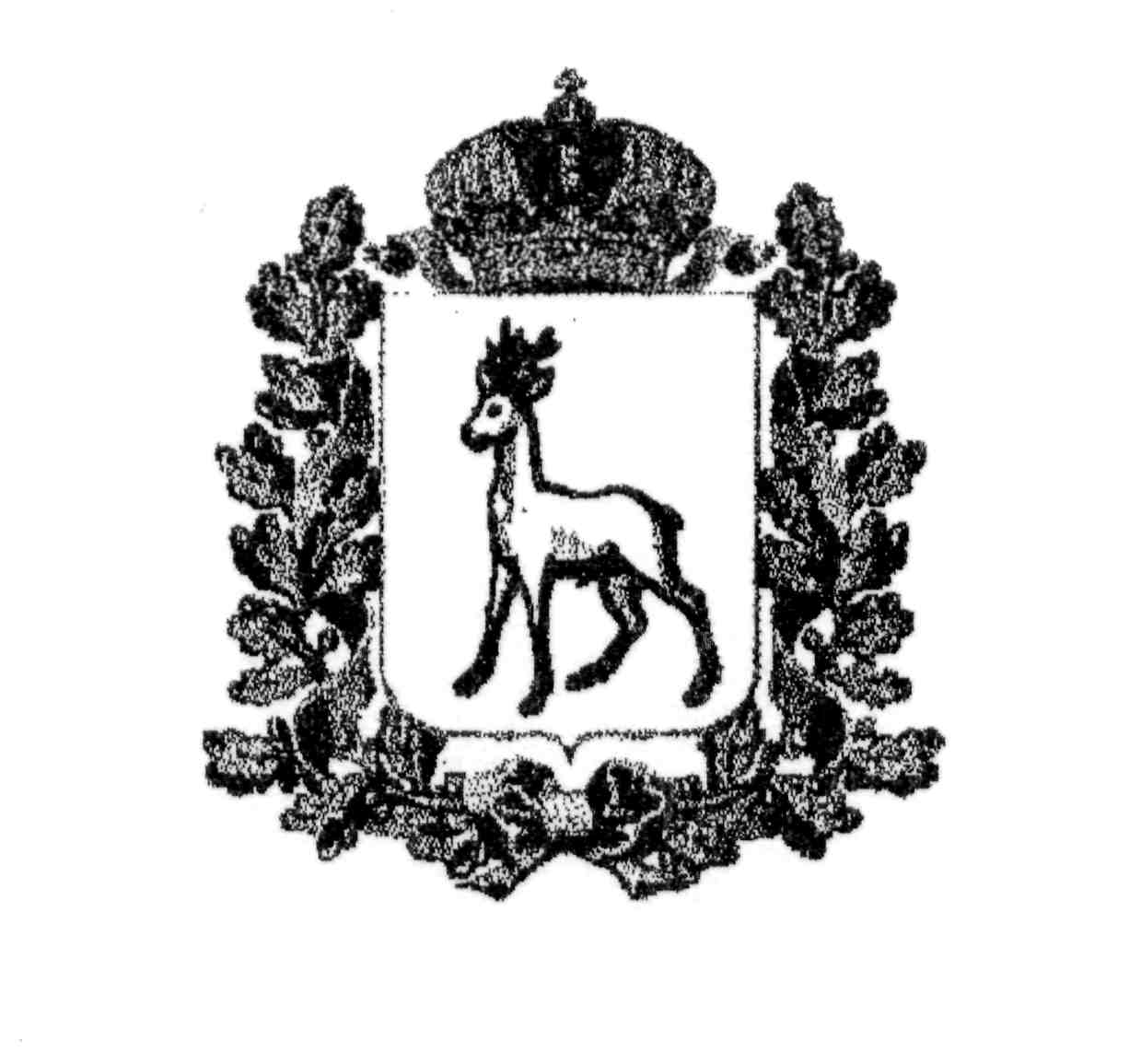 МИНИСТЕРСТВООБРАЗОВАНИЯ И НАУКИСАМАРСКОЙ ОБЛАСТИЮГО-ВОСТОЧНОЕУПРАВЛЕНИЕ446600, г. Нефтегорск, ул. Мира, 5Телефон, факс: (270) 2-11-38E-mail: sud_ost_adm@samara.edu.ru04.10.2023 г. № 1418Руководителям ГБОУ РуководительЮго-Восточного                                 управленияЕ.Ю.БаландинаНаименование учрежденияФ.И.О. участника Должность